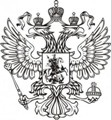 ФЕДЕРАЛЬНАЯ СЛУЖБА ГОСУДАРСТВЕННОЙ СТАТИСТИКИ (РОССТАТ)‗‗‗‗‗‗‗‗‗‗‗‗‗‗‗‗‗‗‗‗‗‗‗‗‗‗‗‗‗‗‗‗‗‗‗‗‗‗‗‗‗‗‗‗‗‗‗‗‗‗‗‗‗‗‗‗‗‗‗‗‗‗‗‗‗‗‗‗‗‗‗‗‗‗‗‗‗ТЕРРИТОРИАЛЬНЫЙ ОРГАН ФЕДЕРАЛЬНОЙ СЛУЖБЫГОСУДАРСТВЕННОЙ СТАТИСТИКИ ПО КУРСКОЙ ОБЛАСТИ (КУРСКСТАТ)РОССИЯ, 305000, г. Курск, ул. Урицкого, д. 5, тел. (4712) 70-20-02, факс (4712) 70-20-09http://kurskstat.gks.ru; stkursk@kursknet.ru‗‗‗‗‗‗‗‗‗‗‗‗‗‗‗‗‗‗‗‗‗‗‗‗‗‗‗‗‗‗‗‗‗‗‗‗‗‗‗‗‗‗‗‗‗‗‗‗‗‗‗‗‗‗‗‗‗‗‗‗‗‗‗‗‗‗‗‗‗‗‗‗‗‗‗‗‗10 СЕНТЯБРЯ 2018                                                                                                               ПРЕСС-РЕЛИЗКлючевой этап подготовки к Всероссийской переписи населения 2020 годаОсновным источником формирования официальной статистической информации о численности и структуре населения является перепись населения. Согласно рекомендациям ООН, переписи должны проводиться не реже одного раза в десять лет. Очередная перепись населения пройдет в России в 2020 году. Полученные в результате ее проведения социально-демографические данные населения необходимы для реализации национальных целей и стратегических задач развития Российской Федерации.Ключевым этапом подготовки к Всероссийской переписи населения 2020 года является проведение в период с 1 по 31 октября 2018 года пробной переписи населения. Ее проведение позволит отработать широкий комплекс методологических, технологических и организационных вопросов, способов сбора сведений о населении и подведении итогов переписи, а также принципиально новый для страны способ сбора сведений о населении – самостоятельное заполнение гражданами переписных листов на Едином портале государственных услуг (Gosuslugi.ru) в сети интернет.Пробная перепись населении 2018 года пройдет на территории десяти муниципальных образований России: Эльбрусский муниципальный район Кабардино-Балкарской республики, муниципальный район «Хангаласский улус» Республики Саха (Якутия), Алеутский муниципальный район Камчатского края, город Минусинск Красноярского края, Нижнеудинский и Катангский муниципальные районы Иркутской области, город Великий Новгород, поселок городского типа Южно-Курильск Сахалинской области, районе Свиблово СВАО г. Москвы и муниципальный округ Княжево г. Санкт-Петербурга. Всего планируется опросить около 560 тыс. человек.‗‗‗‗‗‗‗‗‗‗‗‗‗‗‗‗‗‗‗‗‗‗‗‗‗‗‗‗‗‗‗‗‗‗‗‗‗‗‗‗‗‗‗‗‗‗‗‗‗‗‗‗‗‗‗‗‗‗‗‗‗‗‗‗‗‗‗‗‗‗‗‗‗‗‗‗‗При использовании материалов Территориального органа Федеральной службы государственной статистики по Курской области в официальных, учебных или научных документах, а также в средствах массовой информации ссылка на источник обязательна!Т.В. Неделько(4712) 70-19-89